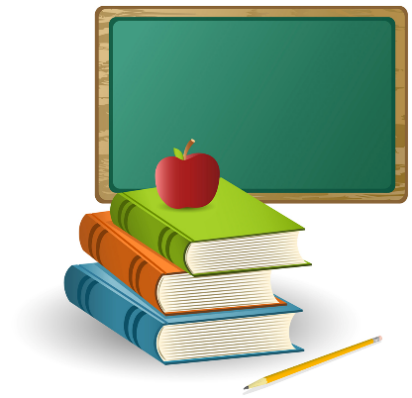 MAKATON SIGNSWeek 1Week 2Week 3Week 4Week 5Week 6MAKATON SIGNSDinner Drink Crisps Biscuit Cake Ice-cream  Yogurt  Sandwich Apple Banana Orange jelly Home Mum Dad Brother Sister baby Door  Window Dirty Clean Table chair Cupboard Computer Ipad Phone Ready steady Dog  Cat  Horse Rabbit hamster 